AppendixTable S1. List of independent variables (i.e., covariates or features) used in machine learning models Table S2. Regression results for a traditional regression model (TRM1)> model <- glm(y_train~ Age_in_year + male + current_smoker+ex_smoker                        +non_smoker+Ethnicity_Maori + Ethnicity_European  +Ethnicity_Pacific + Ethnicity_Asian  + Have_diabetes_prior_2014 + Have_Atrial_fibrillation  + Have_Hypertension +Have_other_chronic_prior_2014,  data=x_train, family=binomial(link=logit))Deviance Residuals:     Min       1Q   Median       3Q      Max  -1.6332  -0.6841  -0.5558  -0.4501   2.3925  Coefficients: (1 not defined because of singularities)                               	Estimate 		Std. Error 		z value 	Pr(>|z|)    (Intercept)                   -2.893020  	 	0.095469		 -30.303 	< 2e-16 ***Age_in_year                0.017648  		0.001203  		14.671  	< 2e-16 ***male                           -0.190400   		0.019608  		-9.710  	< 2e-16 *** current_smoker           0.059694   		0.047892   		1.246   	0.2126    ex_smoker                 -0.084145   		0.043662  		-1.927   	0.0540 .  non_smoker               -0.207757   		0.043625  		-4.762 	1.91e-06 ***Ethnicity_Maori          0.068278   		0.039125   		1.745   	0.0810 .  Ethnicity_€opean   -0.041472   		0.039375  		-1.053   	0.2922    Ethnicity_Pacific        0.131307   		0.058450   		2.247   	0.0247 *  Ethnicity_Asian         -0.111918   		0.057316  		-1.953   	0.0509 .  Have_diabetes_prior   0.634958   		0.019786  		32.091  	< 2e-16 ***Have_Atrial_fib.         0.811906   		0.025163  		32.265  	< 2e-16 ***Have_Hypertension    0.501165   		0.089582   		5.594 	2.21e-08 ***Have_other_chronic   0.364352   		0.011434  		31.865  	< 2e-16 ***---Signif. codes:  0 ‘***’ 0.001 ‘**’ 0.01 ‘*’ 0.05 ‘.’ 0.1 ‘ ’ 1(Dispersion parameter for binomial family taken to be 1)Null deviance:        78450 on 78360  degrees of freedom [Of note is that this number equals to the size of the training dataset, that is 80% of the total study population (N=97,950 observations)]Residual deviance: 74100 on 78360  degrees of freedomAIC: 74130Number of Fisher Scoring iterations: 4Table S3. Prediction results for both traditional regression and machine learning models with sensitivity analysisNote: * Results produced from the model were unstable due to a small number of CVD events in relation to the total observations.a, b, c, d, e, f: see Table 2.The results for the traditional regression model as per TRM3 but no chronic condition variables were not reported as this model had very poor predictive power.Table  S4. Prediction results when a limited set of variables were used for both traditional regression and machine learning models Note: a, b, c, d, e, f: see Table 2.Table  S5. Prediction results for both traditional regression and machine learning models with ethnicity variables excluded Note: a, b, c, d, e, f: see Table 2.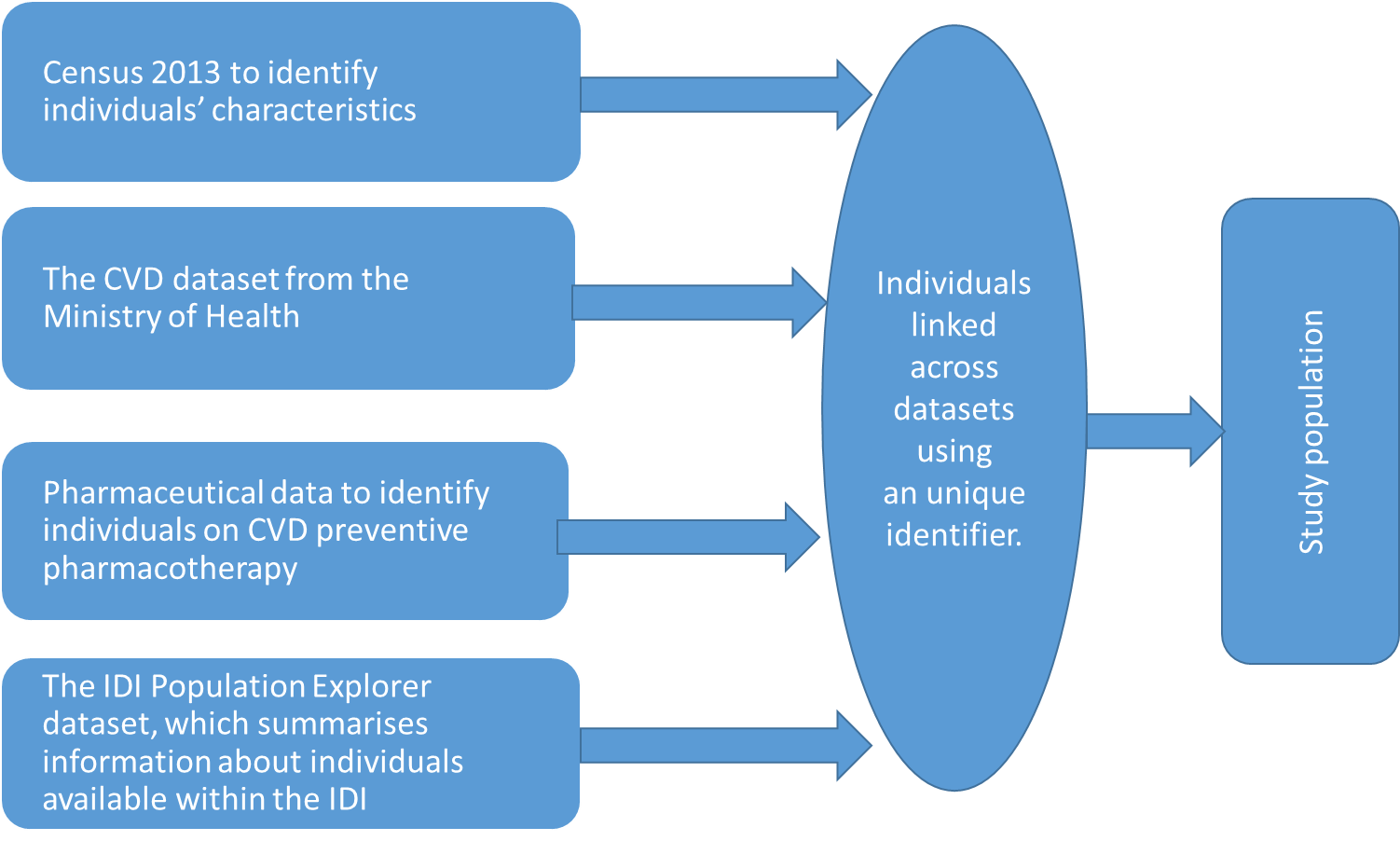 Figure S1. Datasets and data linkage in the IDI to create study population and independent variablesFigure S2. Important variables from a sensitivity analysis of 30% high-cost user prevalence Notes: PRM=Pharmaceuticals; NAP=Non-admitted patients (i.e., outpatients and ED visits); Lab=Laboratory tests; NMD=Public hospitalisations (National minimum dataset); PHO=Primary health organisation (i.e., GP) enrolments. Chronic conditions other than CVD: diabetes, cancers and traumatic brain injuries. Deprivation quintiles on a one to five scale with five being the most deprived.Figure S3. Important variables from a sensitivity analysis of 10% high-cost user Notes: PRM=Pharmaceuticals; NAP=Non-admitted patients (i.e., outpatients and ED visits); Lab=Laboratory tests; NMD=Public hospitalisations (National minimum dataset); PHO=Primary health organisation (i.e., GP) enrolments. Chronic conditions other than CVD: diabetes, cancers and traumatic brain injuries. Deprivation quintiles on a one to five scale with five being the most deprived.Figure S4. Important variables from a sensitivity analysis of 5% high-cost user prevalenceNotes: PRM=Pharmaceuticals; NAP=Non-admitted patients (i.e., outpatients and ED visits); Lab=Laboratory tests; NMD=Public hospitalisations (National minimum dataset); PHO=Primary health organisation (i.e., GP) enrolments. Chronic conditions other than CVD: diabetes, cancers and traumatic brain injuries. Deprivation quintiles on a one to five scale with five being the most deprived.Reference66. Stats NZ. IDI MOH Chronic Condition/Significant Health Event Cohort data, URL: https://datainfoplus.stats.govt.nz/Item/nz.govt.stats/ac775e86-9f66-486a-adb9-64b0f512c54c. 2015 [Accessed 7 May 2022].Variable namesDefinitions and/or ICD-10 codes MaleFemaleAge in yearEthnicity Māori (Indigenous New Zealanders)Ethnicity non Māori Ethnicity EuropeanEthnicity Pacific peoplesEthnicity AsianIncomeHigh incomeHigh-income (>NZ$70,000/year)Medium incomeMedium-income (>=NZ$30,000/year & <=NZ$70,000/year (US$48,400, €36,600))Low incomeLow-income (<NZ$30,000/year (US$20,750, €15690))On benefitsHaving an offence recordNZ Deprivation low decileNZ Deprivation mid decileNZ Deprivation high decileNZ Deprivation quintile Value between 1 and 5Birth country OceaniaBirth country North West EuropeBirth country South East EuropeBirth country North Africa and Middle EastBirth country South East AsiaBirth country North East AsiaBirth country Southern Central AsiaBirth country AmericasBirth country Sub Saharan Current smokerEx-smokerNon smokerHigh skilled jobLow skilled jobMedium skilled jobSpeaking another language not English not Te Reo (Indigenous language)Official language Te ReoOfficial language EnglishHaving a spouse/partnerSingle Having stressful life eventsIn paid employmentNo postgraduate qualificationHaving postgraduate qualificationOwning a houseRent usual residenceUse of CVD preventive medications in 2013 (at least 2 prescriptions): Any anti-hypertensive medication'Calcium Channel Blockers', 'Diuretics', 'Agents Affecting the Renin-Angiotensin System', 'Beta Adrenoceptor Blockers', ' Beta Adrenoceptor Blockers with Diuretics'Use of CVD preventive medications in 2013 (at least 2 prescriptions): Any lipid-lowering medication'Lipid Modifying Agents'Use of CVD preventive medications in 2013 (at least 2 prescriptions): Any prescribed anti-thrombotic agent'Antithrombotic Agents'Use of CVD preventive medications in 2013 (at least 2 prescriptions): Any diabetes medicationHaving Atrial fibrillationI48Having HypertensionI10Having CVD prior 2014CHD Definition: A healthcare user is counted as having CHD if they meet any one of the following conditions: 1. National Minimum Dataset (NMDS) diagnosis codes: ICD-10-AM: I20-I25Stroke Definition: where the healthcare user had a publicly funded hospital discharge in a primary diagnosis of I60-164 (ICD-10-AM-II). Further information see data dictionary[66].Having diabetes prior 2014E10–E14 (further information see data dictionary[66])Having other chronic prior 2014Cancers, traumatic brain injuries, and gout (further information see data dictionary[66])Prediction modelsPrediction modelsTraditional regression modelsTraditional regression modelsMachine learning modelsfMachine learning modelsfMachine learning modelsfMachine learning modelsfPrediction modelsPrediction modelsAll conventional variables (TRM1)eAs per TRM1 but no ethnicity variables (TRM2)As per TRM2 but no smoking variables (TRM3)L1-regularised logistic regressionClassification treesKNNRandom forest30% high health cost users prevalenceSensitivitya 17.9%16.5%16.3%75.2%46.1%45.7%45.2%30% high health cost users prevalenceSpecificityb 95.1%95.1%95.4%78.4%91.2%78.6%83.9%30% high health cost users prevalencePPV/ Precisionc          59.8%59.3%60.4%38.5%69.0%47.5%54.2%30% high health cost users prevalenceF1d26.4%25.8%25.6%50.9%55.3%46.5%49.3%30% high health cost users prevalenceAUC0.560.560.560.660.730.480.7020% prevalence (the base case)Sensitivitya 4.9%4.9%4.6%78.9%19.5%38.0%37.8%20% prevalence (the base case)Specificityb 99.2%99.2%99.2%83.5%98.0%85.9%88.6%20% prevalence (the base case)PPV/ Precisionc61.2%62.5%61.8%22.1%71.2%40.1%45.2%20% prevalence (the base case)F1d9.1%9.0%8.6%34.5%30.6%39.0%41.2%20% prevalence (the base case)AUC0.530.530.530.620.730.450.7010% prevalenceSensitivitya ***72.5%11.4%29.2%29.9%10% prevalenceSpecificityb ***91.2%99.7%92.9%94.2%10% prevalencePPV/ Precisionc***12.3%78.5%31.1%35.8%10% prevalenceF1d***21.0%19.8%30.1%32.6%10% prevalenceAUC0.500.500.500.570.620.450.675% prevalenceSensitivitya ***76.2%10.9%25.2%25.6%5% prevalenceSpecificityb ***95.8%100.0%96.5%97.2%5% prevalencePPV/ Precisionc***15.0%92.1%26.9%32.2%5% prevalenceF1d***25.0%19.5%26.0%28.5%5% prevalenceAUC0.500.500.500.580.580.430.67Evaluation criteriaTraditional regression models Machine learning modelsfMachine learning modelsfMachine learning modelsfMachine learning modelsfEvaluation criteriaAll conventional variables (TRM1)eL1-regularised logistic regressionClassification treesKNNRandom forestSensitivitya 55.3%0.1%Not calculable50.9%52.1%Specificityb 80.9%100.0%80.3%82.2%81.0%PPV/ Precisionc4.5%100.0%0.0%15.2%5.6%F1d8.2%0.1%Not calculable23.4%10.1%AUC0.520.500.500.580.54Evaluation criteriaTraditional regression models Machine learning modelsfMachine learning modelsfMachine learning modelsfMachine learning modelsfEvaluation criteriaAll conventional variables (TRM1)eL1-regularised logistic regressionClassification treesKNNRandom forestSensitivitya 56.7%21.4%57.7%40.2%45.0%Specificityb 80.9%98.2%84.8%84.9%85.3%PPV/ Precisionc4.7%74.4%31.4%37.3%37.6%F1d8.7%33.3%40.6%38.7%41.0%AUC0.520.600.700.460.69